Ханты-Мансийский автономный округ-Югра                                                                     Ханты-Мансийский район                                                                  МУНИЦИПАЛЬНОЕ ОБРАЗОВАНИЕ                                                                    СЕЛЬСКОЕ ПОСЕЛЕНИЕ КЕДРОВЫЙАДМИНИСТРАЦИЯ  СЕЛЬСКОГО   ПОСЕЛЕНИЯР А С П О Р Я Ж Е Н И Еот 19.10.2020                                                                                                  № 102-р п.Кедровый                                                                                              О назначении публичных слушаний                                                                                            по проекту решения Совета депутатов                                                                                           «О внесении изменений в Решение                                                                            Совета депутатов сельского поселения                                                                              Кедровый от 30.07.2012  № 18 «Об                                                                        утверждении генерального плана                                                                                      сельского поселения Кедровый»       На основании статьи 28 Градостроительного кодекса Российской Федерации, решения Совета депутатов сельского поселения Кедровый от № 8 от 02.05.2017 «Об утверждении Порядка организации и проведения публичных слушаний в сельском поселении Кедровый», решение Совета депутатов сельского поселения Кедровый № 42 от 16.12.2010 «Об утверждении Положения о порядке организации и проведения публичных слушаний по проектам в области градостроительной деятельности в сельском поселении Кедровый» в целях обсуждения проекта решения Совета депутатов сельского поселения Кедровый «О внесении изменений в Решение Совета депутатов сельского поселения Кедровый от 30.07.2012  № 18 «Об утверждении генерального плана сельского поселения Кедровый» с участием жителей сельского поселения Кедровый:          1. Назначить проведение публичных слушаний по проекту решения Совета депутатов сельского поселения Кедровый «О внесении изменений в Решение Совета депутатов сельского поселения Кедровый от 30.07.2012  № 18 «Об утверждении генерального плана сельского поселения Кедровый»» согласно приложению на 23 ноября 2020 года.Место проведения публичных слушаний – здание администрации сельского поселения  Кедровый п.Кедровый по адресу: ул. Ленина, д. 9 а, время начала публичных слушаний – 16 час.30 мин , с. Елизарово, пер. Никифорова д. 10, время начала публичных слушаний 17 час.30 мин,        2. Провести публичные слушания по проекту решения Совета депутатов сельского поселения Кедровый «О внесении изменений в Решение Совета депутатов сельского поселения Кедровый от 30.07.2012  № 18 «Об утверждении генерального плана сельского поселения Кедровый» не ранее одного месяца со дня официального опубликования настоящего постановления.        3. Определить ответственным за подготовку и проведение публичных слушаний Камаеву Е.В., Кайгородову М.Ю. Назначить председательствующим на публичных слушаниях Воронова И.Г.         4. Установить, что предложения по проекту решения Совета депутатов сельского поселения Кедровый «О внесении изменений в Решение Совета депутатов сельского поселения Кедровый от 30.07.2012  № 18 «Об утверждении генерального плана сельского поселения Кедровый» направляются в адрес комиссии администрации сельского поселения Кедровый, ул. Ленина д. 9а, контактный телефон – 37-68-64 в течение двух месяцев со дня опубликования настоящего постановления.        5. Разместить настоящее распоряжение на информационных стендах сельского поселения Кедровый и на официальном сайте органов местного самоуправления Ханты-Мансийского района в сети Интернет не позднее 7 дней с даты подписания.       6. Контроль за выполнением постановления оставляю за собой.Глава сельского поселения Кедровый                             И.Г. Воронов                              Приложение                                                                                                                                     к распоряжению № 102-р от 19.10.2020ХАНТЫ-МАНСИЙСКИЙ АВТОНОМНЫЙ ОКРУГ – ЮГРА                     ТЮМЕНСКАЯ ОБЛАСТЬ                                                                                               ХАНТЫ-МАНСИЙСКИЙ РАЙОН                                                                                                  СЕЛЬСКОЕ ПОСЕЛЕНИЕ КЕДРОВЫЙСОВЕТ ДЕПУТАТОВРЕШЕНИЕот 00.00.2020                                                                                                      № ПРОЕКТп. Кедровый	О внесении изменений врешение Совета депутатовсельского поселения Кедровыйот 30.07.2012 № 18«Об утверждении генерального плана сельского поселения Кедровый»В целях создания условий для развития территории сельского поселения, эффективного землепользования и застройки, обеспечения прав и законных интересов физических и юридических лиц, в соответствии с Градостроительным кодексом Российской Федерации, Федеральным законом от 06.10.2003 № 131-ФЗ «Об общих принципах организации местного самоуправления в Российской Федерации», Уставом сельского поселения Кедровый, учитывая заключение о результатах публичных слушаний от 00.00.2020, Совет депутатов сельского поселения Кедровый:РЕШИЛ:	1. Внести изменений в решение совета депутатов сельского поселения Кедровый от 30.07.2012 № 18 «Об утверждении генерального плана сельского поселение Кедровый» (далее – решение), изложив приложения к решению согласно приложениям 1-4 к настоящему решению.	2. Настоящее решение вступает в силу после официального опубликования (обнародования).Председатель Совета депутатов			         Глава сельского сельского поселения Кедровый		                                                 поселения КедровыйПриложение 1 к Решению                                                                                                                                                Совета депутатов сельского                                                                                                                                       поселения Кедровый	от _________№_____ГЕНЕРАЛЬНЫЙ ПЛАНсельского поселения Кедровый
Ханты-Мансийского районаХанты Мансийского автономного округа - Югры(Тюменская область)Положение о территориальном 
планировании                        СОДЕРЖАНИЕ1.	Общие положения	                                                                                                                                             72.Сведения о видах, назначении и наименованиях планируемых для размещения объектов местного значения, их основные характеристики	                                                                                                                                93.Параметры функциональных зон, а также сведения о планируемых для размещения в них объектах федерального значения (ОФЗ), объектах регионального значения (ОРЗ), объектах местного значения (ОМЗ), объектах иного значения за исключение линейных объектов	                                                                         12Общие положенияНастоящее Положение о территориальном планировании (далее – Положение) сельского поселения Кедровый Ханты-Мансийского района Ханты-Мансийского автономного округа – Югры (далее – сельское поселение, муниципальное образование, поселение) подготовлено в соответствии со статьей 23 Градостроительного кодекса Российской Федерации в качестве текстовой части генерального плана сельского поселения (далее – генеральный план), содержащей:сведения о видах, назначении и наименованиях планируемых для размещения объектов местного значения поселения, их основные характеристики, их местоположение (для объектов местного значения, не являющихся линейными объектами, указываются функциональные зоны), а также характеристики зон с особыми условиями использования территорий в случае, если установление таких зон требуется в связи с размещением данных объектов;параметры функциональных зон, а также сведения о планируемых для размещения в них объектах федерального значения, объектах регионального значения, объектах местного значения, за исключением линейных объектов.Территориальное планирование сельского поселения осуществляется в соответствии с действующим федеральным и областным законодательством, муниципальными правовыми актами и направлено на комплексное решение задач развития муниципального образования и решение вопросов местного значения, установленных Федеральным законом от 06.10.2003 № 131-ФЗ "Об общих принципах организации местного самоуправления в Российской Федерации".При подготовке генерального плана учтены социально-экономические, демографические и иные показатели развития муниципального образования.Основные задачи генерального плана:выявление проблем градостроительного развития территории поселения, обеспечение их решения;определение основных направлений и параметров пространственного развития поселения, обеспечивающих создание инструмента управления развитием территории поселения на основе баланса интересов федеральных, областных и местных органов публичной власти;создание электронного генерального плана на основе компьютерных технологий и программного обеспечения, а также требований к формированию ресурсов информационной системы обеспечения градостроительной деятельности.Генеральный план устанавливает:функциональное зонирование территории сельского поселения;границы населенных пунктов, входящих в состав поселения;характер развития муниципального образования с определением подсистем социально-культурных и общественно-деловых центров на основе перечня планируемых к размещению объектов местного значения;направления развития жилищного строительства за счет сноса ветхого и аварийного жилья, а также путем освоения незастроенных территорий;характер развития сети транспортной, инженерной, социальной и иных инфраструктур.Официальное наименование муниципального образования – сельское поселение Кедровый.Границы сельского поселения и его статус установлены Законом Ханты-Мансийского автономного округа – Югры от 25.11.2004 № 63-оз «О статусе и границах муниципальных образований Ханты-Мансийского автономного округа – Югры».Общая площадь земель в границах муниципального образования составляет 16 114,65 га.Этапы реализации генерального планапервая очередь – до 2030 года (10 лет);расчётный срок – до 2040 года (20 лет).2.Сведения о видах, назначении и наименованиях планируемых для размещения объектов местного значения, их основные характеристикиТаблица 13 Параметры функциональных зон, а также сведения о планируемых для размещения в них объектах федерального значения (ОФЗ), объектах регионального значения (ОРЗ), объектах местного значения (ОМЗ), объектах иного значения за исключение линейных объектов																			                                                                                                                                                                            Таблица 2Приложение 2Приложение 2                                                                                                                                                                    к решению Совета депутатов                                                                                                                               сельского поселения Кедровыйот ________________№ ____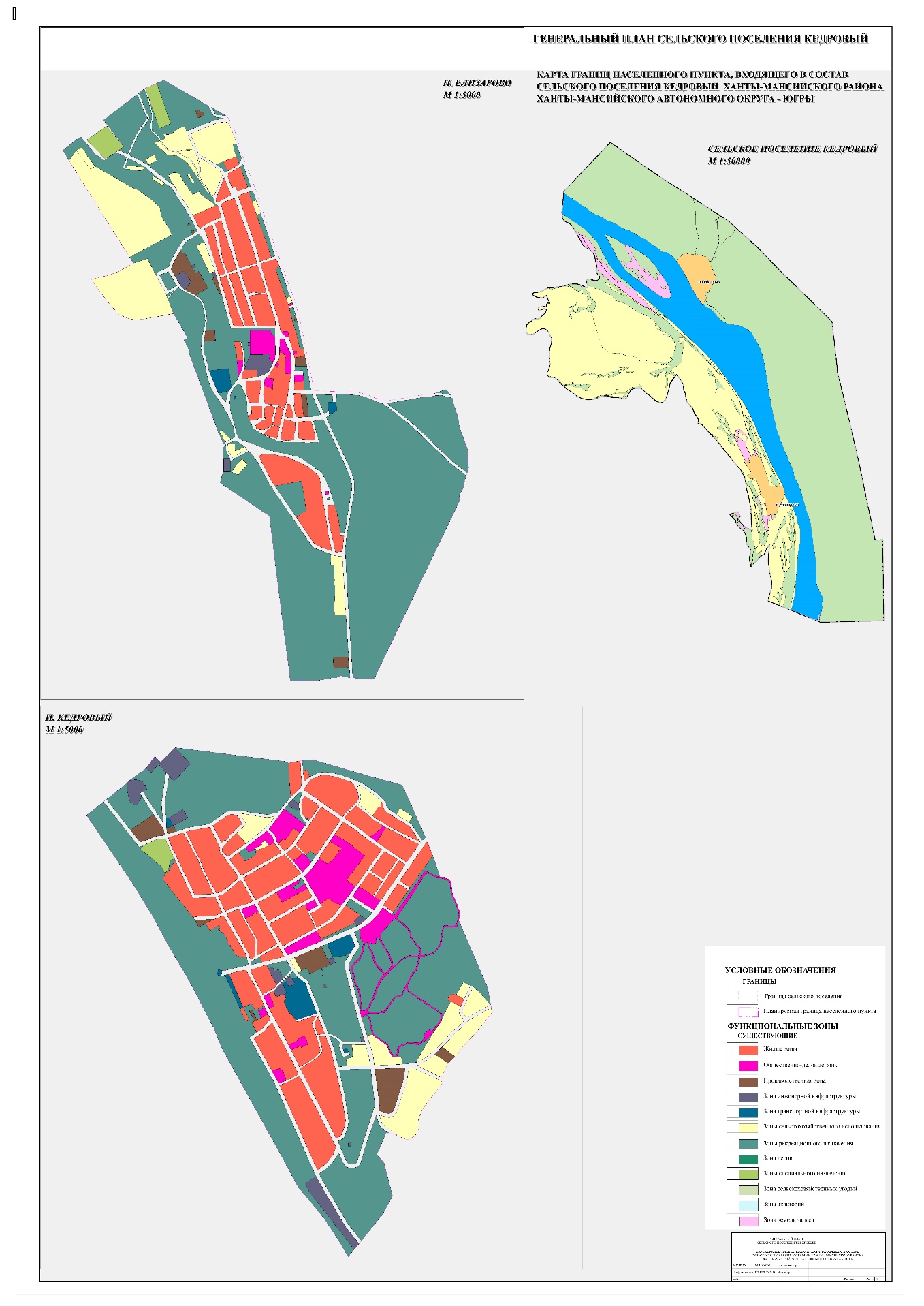 Приложение 3                                                                                                                                                                  к решению Совета депутатов                                                                                                                              сельского поселения Кедровый           от _______________   № ______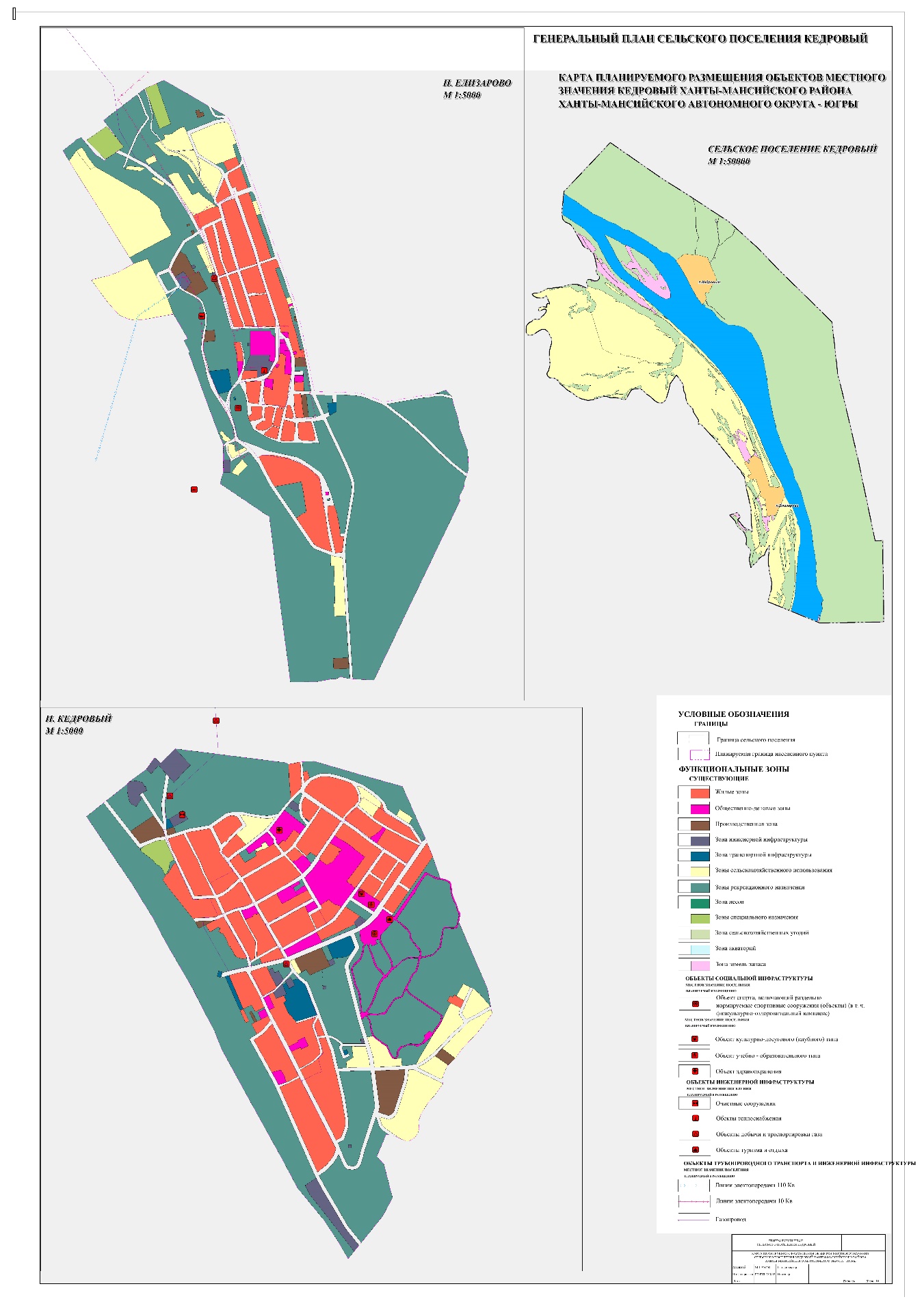 Приложение 4                                                                                                                                                                  к решению Совета депутатов                                                                                                                              сельского поселения Кедровый           от _______________   № ______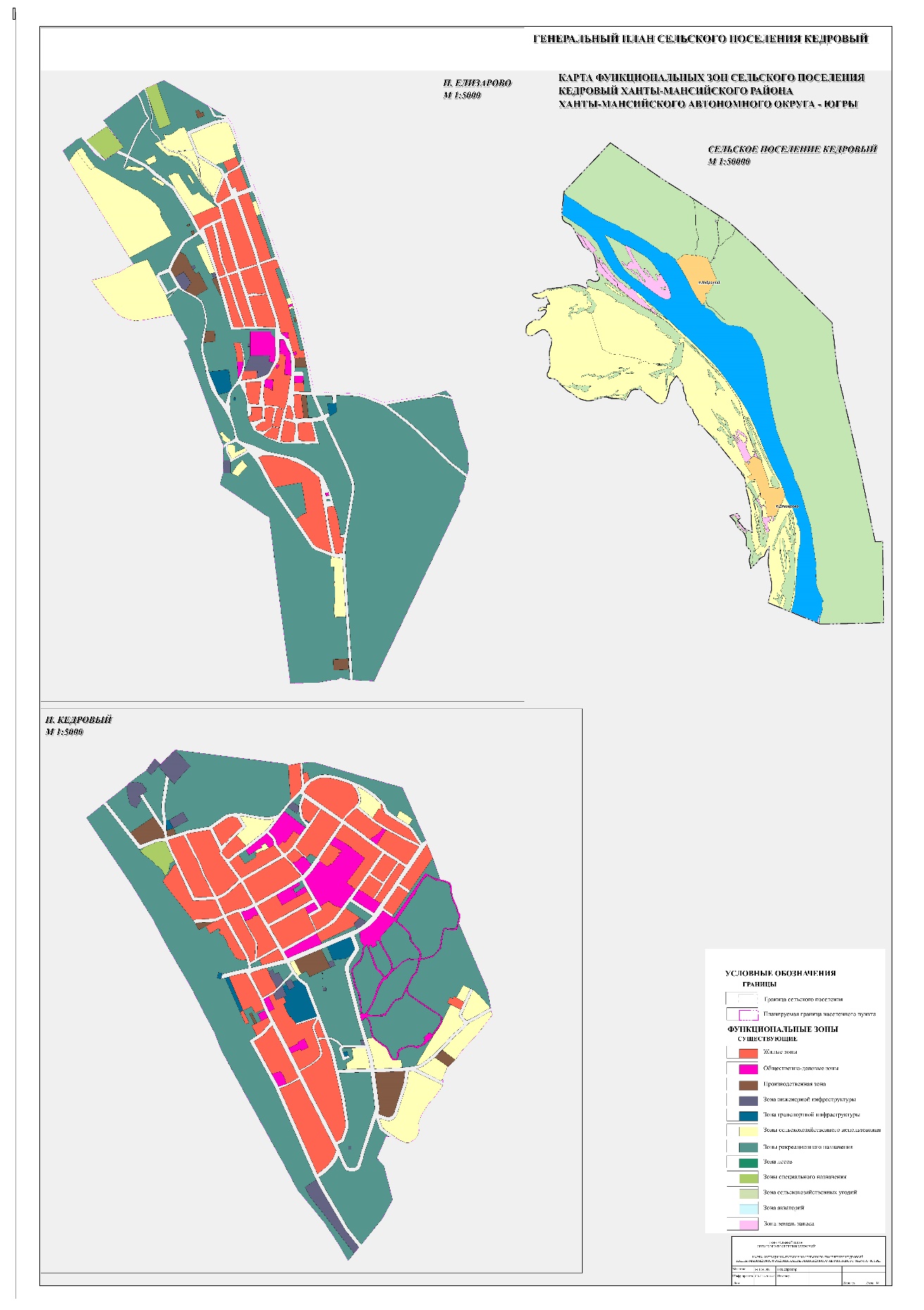 № п/п№ п/пвид объектаназначение, наименование, местоположениеосновные характеристикисрок реализациисрок реализациинаименование функциональной зоныхарактеристики зон с особыми условиями использования№ п/п№ п/пвид объектаназначение, наименование, местоположениеосновные характеристики1 очередьрасчётный срокнаименование функциональной зоныхарактеристики зон с особыми условиями использования11объекты улично-дорожной сетиулично-дорожная сеть п.Кедровыйул. Энтузиастов - ул. Дорожная, V категория, 0,5 кмстроительство--установление не требуется22объекты улично-дорожной сетиулично-дорожная сеть с.ЕлизаровоV категория, 1,2 кмстроительство--установление не требуется33объекты улично-дорожной сетиулично-дорожная сеть с.ЕлизаровоV категория, 6,6 км-строительство-установление не требуется44объекты улично-дорожной сетиавтомобильные дороги общего пользования местного значения с.ЕлизаровоIV категория, 0,6 кмстроительство--придорожная полоса – 100 м55объекты улично-дорожной сетиавтомобильные дороги общего пользования местного значения с.ЕлизаровоIV категория, 1,0 км-строительство-придорожная полоса – 100 м66объекты образованияучреждение общего образования п.Кедровыйувеличение на 15 мест (до 125) -реконструкцияобщественно-деловая зонаустановление не требуется77объекты образованияучреждения дошкольного образования п.Кедровый на 45 мест -строительствообщественно-деловая зонаустановление не требуется88объекты образованиягруппа дошкольного образования с.Елизаровона 25 мест при школе-реконструкцияобщественно-деловая зонаустановление не требуется99объекты культурыдом детского творчества п.Кедровыйна 60 мест-строительствообщественно-деловая зонаустановление не требуется1010объекты образованияучреждение дополнительного образования с.Елизаровона 25 мест-строительствообщественно-деловая зонаустановление не требуется1111объекты культурыМКУК «Сельский Дом Культуры и Досуга» п.Кедровыйувеличение на 25 мест (до 125) -реконструкцияобщественно-деловая зонаустановление не требуется1212объекты физической культуры и массового спортспортивный комплекс п.Кедровыйзал 170 м2 полабассейн 100 м2 зеркала воды-строительствообщественно-деловая зонаустановление не требуется1313объекты физической культуры и массового спортплоскостные спортивные сооружения с.Елизарово480 м2-строительствообщественно-деловая зонаустановление не требуется1414объекты электроснабженияэлектроснабжение, ВЛ-10 кВп.Кедровыйс.Елизарово1) 4,56 км2) 3,9 км-строительствозона инженерной инфраструктурыохранная зона – 20 м1515объекты электроснабжениятрансформаторная подстанция ТП-10/0,4 кВ с.Елизарово250 кВА 2×160 кВА100 кВА-строительствозона инженерной инфраструктурыохранная зона – 20 м1616объекты электроснабженияперенос трансформаторных подстанций ТП-10/0,4 кВ п.КедровыйТП № 6, до 400 кВА ТП № 7, без увеличения 250 кВА-строительствозона инженерной инфраструктурыохранная зона – 20 м1717объекты электроснабжениятрансформаторная подстанция ТП-10/0,4 кВ п.КедровыйТП № 2, 2×400 кВА ТП № 1, 2×1000 кВАТП № 3, 2×400 кВА ТП № 4, 2×400 кВА-реконструкциязона инженерной инфраструктурыохранная зона – 20 м1818объекты электроснабжениядизельная электростанция (перенос) п.Кедровыйв район складов ГСМ с сохранением мощности -строительствозона инженерной инфраструктурысанитарно-защитная зона – 100 м1919объекты электроснабженияёмкостной парк для ДЭС п.КедровыйРГС 14 ед., 130 м3строительство-зона инженерной инфраструктурысанитарно-защитная зона – 100 м2020объекты газоснабжениягазорегуляторный пункт1)п.Кедровый2)с.Елизарово1)2×1100 м3/час2)600 м3/час-строительствозона инженерной инфраструктурыохранная зона – 15 м2121объекты газоснабжениягазопровод среднего давления1)п.Кедровый2)с.Елизарово1)Ø 110 мм, 1,7 км, ПЭ2)Ø 110 мм, 1,7 км, ПЭØ 63 мм, 2,6 км, ПЭ-строительствозона инженерной инфраструктурыохранная зона:распределительный газопровод – 4 м2222объекты связидействующая АТС с.Елизаровос заменой оборудования на цифровое, ёмкостью 124 номера-реконструкцияобщественно-деловая зонаустановление не требуется2323объекты связиволоконно-оптические линии связи (ВОЛС) п.Кедровый2,4 км (с северо-востока на юго-запад)-строительствозона инженерной инфраструктурыохранная зона (минимум) – 4 м2424объекты водоснабженияВодозабор1)п.Кедровый2)с.Елизарово1)365 м3/сутки2)98 м3/сутки-строительствозона инженерной инфраструктурыI пояс зоны санитарной охраны – 30 м2525объекты водоснабжениясеть водопровода1)п.Кедровый2)с.Елизарово1)0,86 км 2)3,13 км -реконструкциязона инженерной инфраструктурыохранная зона – 20 м2626объекты водоснабжениясеть водопровода1)п.Кедровый2)с.Елизарово1)ПВХ Ø80, 7,6 км 2)ПВХ Ø80, 4,55 км -строительствозона инженерной инфраструктурыохранная зона – 20 м2727объекты водоснабженияводоочистные сооружения1)п.Кедровый2)с.Елизарово1)365 м3/сутки2)98 м3/сутки-реконструкциязона инженерной инфраструктурыI пояс зоны санитарной охраны – 50 м2828объекты водоснабженияводоочистные сооружения с.Елизаровоустановка комплекса водоподготовки типа «Лотос-ТМ», 2500 л/час-реконструкциязона инженерной инфраструктурыI пояс зоны санитарной охраны – 50 м2929объекты водоснабжениярезервуар чистой воды с.Елизарово10 м3 -строительствозона инженерной инфраструктурыI пояс зоны санитарной охраны – 50 м30объекты водоснабженияочистные сооружения с блочно-модульной системой очистки (КОС)1)п.Кедровый2)с.Елизарово1)780 м3/сутки2)250 м3/сутки-строительствозона инженерной инфраструктурысанитарно-защитная зона – 200 м31объекты водоснабжениясеть водоотведения с концевым водосливом-аэратором1)п.Кедровый2)с.Елизарово1)ПВХ Ø200, 1,5 км 2)ПВХ Ø110, 1,2 км -строительствозона инженерной инфраструктурыохранная зона – 20 м32объекты теплоснабженияугольная котельная1)п.Кедровый2)с.Елизаровоперевод на газ с сохранением мощности-реконструкциязона инженерной инфраструктурысогласно расчётам33объекты теплоснабжениясуществующие теплосети с.ЕлизаровоØ89 мм, 0,2 км с применением труб в ППУ изоляцииреконструкция-зона инженерной инфраструктурыохранная зона – от 3 м34объекты бытового обслуживанияпредприятие бытового обслуживания1)п.Кедровый2)с.Елизарово1)7 раб. мест2)2 раб. места-реконструкцияобщественно-деловая зонаустановление не требуется35объекты бытового обслуживаниябаня с.Елизарово15 мест-строительствообщественно-деловая зонаустановление не требуется36объекты административныездание администрации с отделением банка п.Кедровый планировочный квартал 01:03:02)по проектустроительство-общественно-деловая зонаустановление не требуется37объекты транспортасклады с.Елизарово6 ед., для организации хранения и перегрузки продукции III-V класса опасности-строительствопроизводственная зонасанитарно-защитная зона – 50-300 м38объекты транспортаремонтно-механическая мастерская с.Елизаровопо проекту-строительствопроизводственная зонасанитарно-защитная зона –300 м39объекты транспортастанция технического обслуживания (СТО) с.Елизарово (западная часть)1 пост-строительствопроизводственная зонасанитарно-защитная зона –50 м40объекты транспортаздание гаража лесоучастка под гаражи п.Кедровыйпо проекту-реконструкциейпроизводственная зонасанитарно-защитная зона – 15-50 м41объекты культовыеЦерковь п.Кедровыйпо проекту-строительствообщественно-деловая зонаустановление не требуется42объекты водоснабженияпожарный водоём с.Елизарово2×375 м2-разрыв 10-30 м43объекты переработки отходовполигон ТКОп.Кедровыйвывод из эксплуатации и перенаправление ТКО на полигон п. Красноленинский к 2028грекультивация-специального назначениясанитарно-защитная зона – 500 м44объекты переработки отходовполигон ТКО с.Елизарововывод из эксплуатации полигона к 2027 г.рекультивацияспециального назначениясанитарно-защитная зона – 500 м45объекты переработки отходовинсинераторная установка для уничтожения биологических и медицинских отходов за границами с.Елизаровотребует уточнения на этапе проектированиястроительство-специального назначениясанитарно-защитная зона – 500 м46объекты переработки отходовплощадка временного накопления отходов с.Елизаровопо проектустроительство-специального назначениясанитарно-защитная зона – 500 м47объекты переработки отходовучасток разборки КГО с.Елизаровооборудованный дробилкой для древесных отходовстроительство-специального назначениясанитарно-защитная зона – 500 м48объекты переработки отходовпункт приёма вторичного сырья и опасных отходов1)п.Кедровый2)с.Елизаровопо проектустроительство-специального назначениясанитарно-защитная зона – 100 м49объекты специального назначениякладбище п.Кедровый (за границами населённого пункта)3,95 га-строительствоспециального назначениясанитарно-защитная зона – 100 м№ п/пнаименованиепараметры функциональных зонпараметры функциональных зонсведения о планируемых объектахсведения о планируемых объектахсведения о планируемых объектахсведения о планируемых объектахсведения о планируемых объектах№ п/пнаименованиеплощадь гаОФЗОРЗОМЗ муниципального районаОМЗиного значения1общая площадь поселения16114,651002жилая зона86,090,533общественно-деловая зона15,80,11.п.Кедровый больница со станцией скорой помощи 20 койко-мест2.п.Кедровый туристическая база (развитие экологического туризма) 50 мест1.п.Кедровый  общеобразовательная школа +15 мест, до 125 учащихся (реконструкция)2.п.Кедровый детский сад на 45 мест3.с.Елизарово детский сад на 25 мест (реконструкция школы)3.с.Елизарово учреждение дополнительного образования на 25 мест4.п.Кедровый Сельский Дом Культуры и Досуга +25 мест, до 125 мест (реконструкция)5.п.Кедровый спортивный комплекс зал 170 м2 пола, бассейн 100 м2 зеркала воды6.с.Елизарово плоскостные сооружения 480 м21.с.Елизарово АТС (реконструкция)2.п.Кедровый предприятие бытового обслуживания на 7 раб.мест (реконструкция)3.с.Елизарово предприятие бытового обслуживания на 2 раб.мест (реконструкция)4.с.Елизарово баня 15 мест5.п.Кедровый здание администрации с отделением банка1.п.Кедровый церковь4зона инженерной инфраструктуры6,50,041.п.Кедровый водозабор 365 м3/сут.2.с.Елизарово водозабор 98 м3/сут.3.п.Кедровый водоочистные сооружения 365 м3/сут (реконструкция)4.с.Елизарово водоочистные сооружения 98 м3/сут. (реконструкция)5.с.Елизарово установка комплекса водоподготовки типа «Лотос-ТМ», 2500 л/сут. (реконструкция)6.с.Елизарово резервуар чистой воды 10 м37.п.Кедровый очистные сооружения с блочно-модульной системой очистки 780 м3/сут.8.с.Елизарово очистные сооружения с блочно-модульной системой очистки 250 м3/сут.9.п.Кедровый угольная котельная (реконструкция)10.с.Елизарово угольная котельная (реконструкция)11.с.Елизарово пожарный водоём 2*375 м3 1.с.Елизарово трансформаторная подстанция ТП-10\04 кВ: 250 кВА, 2*160 кВА, 100 кВА2.п.Кедровый трансформаторная подстанция ТП-10\04 кВ: ТП №6 до 400 кВА, ТП №7 250 кВА (перенос)3. п.Кедровый трансформаторная подстанция ТП-10\04 кВ: ТП №1 2*1000 кВА, ТП №2 2*400 кВА, №3 2*400 кВА, №4 2*400 кВА,  (реконструкция)4.п.Кедровый дизельная электростанция (перенос)5.п.Кедровый ёмкостной парк для ДЭС, РГС 14 ед., 130 м35.п.Кедровый газорегуляторный пункт 2*1100 м3/час5.с.Елизарово газорегуляторный пункт 600 м3/час5зона транспортной инфраструктуры4,180,021.с.Елизарово, юго-западная часть, вертолётная площадка1.с.Елизарово станция технического обслуживания на 1 пост1.с.Елизарово склады на 6 ед. автотранспорта2.с.Елизарово ремонтно-механическая мастерская 3.п.Кедровый гараж лесоучастка под гаражи (реконструкция)6зона рекреационного назначения214,591,337зоны сельскохозяйственного использования38,770,248производственная зона7,60,051.п.Кедровый предприятия по обработке древесины и производству изделий из дерева, заготовка леса - 6 тыс.м3/год, пиломатериалы – 2,5 тыс. м3/год9зона специального назначения3,590,021.с.Елизарово площадка временного накопления отходов2.с.Елизарово инсинераторная установка для уничтожения биологических и медицинских отходов за границами3.п.Кедровый пункт приёма вторичного сырья и опасных отходов4.с.Елизарово пункт приёма вторичного сырья и опасных отходов1.п.Кедровый кладбище 3,95 га (за границами населённого пункта)